Walking School Bus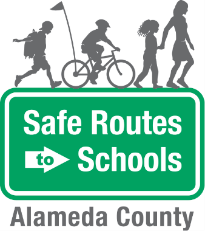 Safety TipsBE ALERT. Look left, right, then left again before crossing the street. At a four-way intersection, look over your shoulder for cars that may be turning. LISTEN FOR ONCOMING CARS that may be behind a parked car, tree, or other obstacle.CROSS AT CORNERS or at a marked crosswalk. This is where drivers expect you.USE CROSSING SIGNALS CAREFULLY. If the intersection has a walk signal, push the button and wait for the walk signal. Before you cross, check that all drivers have stopped, especially those turning right.USE EYE CONTACT and hand signals to communicate before crossing. Don’t assume driver see you.FOLLOW DIRECTIONS from crossing guards and safety patrols. USE A SIDEWALK WHEN AVAILABLE. If there’s no sidewalk, walk on the road facing oncoming traffic. WALK WITH AN ADULT, other students, or a buddy, particularly if you are a younger studentDRESS TO BE SEEN. Bright colors are more visible during the day, and light colors are more visible in the evening or at night. Reflective clothing is always a good idea, too! Questions? Contact:Safe Routes to Schools atinfo@alamedacountysr2s.orgQuestions? Contact:Safe Routes to Schools atinfo@alamedacountysr2s.org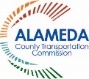 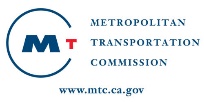 The Alameda County Safe Routes to Schools Program is funded by the Alameda County Transportation Commission (www.alamedactc.org). Your transportation dollars at work!